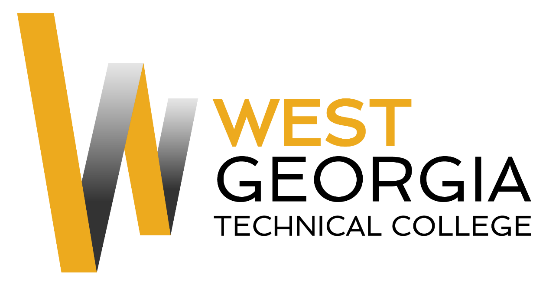 Job AnnouncementPosition:  Practical Nursing Instructor:  AdjunctLocation:  Murphy CampusDepartment: NursingReports to: Dean of NursingFLSA Designation: AdjunctNature of Duties:  Teaches Practical Nursing courses in a clinical/lab/ environment; maintains knowledge of current trends and developments in the field. Provides instruction in practical applications of Practical Nursing in the clinical setting; Prepares and maintains all required documentation and administrative reports required for clinical; ensures safety and security requirements are met in the discipline area; meets with students, staff members and other educators to discuss students’ Requires strong computer skills, communication skills, and ability to interact effectively with a diverse student population. Minimum Qualifications:Associate Degree in Registered Nursing from a regionally accredited institution Valid Georgia RN license and current BLS (CPR) Certification from the American Heart AssociationMinimum of 3 years nursing experience as a Registered Nurse in the past 7 years.Preferred Qualifications: Bachelor’s Degree in Registered Nursing from an accredited institution.Teaching experience in postsecondary education. Recent teaching experience.Online teaching experience.Salary/Benefits: Adjunct; No benefitsMethod of Application: Interested candidates should apply through electronic application system at: WGTC Job Center.  Unofficial Transcripts, resume, and proof of applicable certifications\licensure are required for consideration. Official transcripts and prior employment verification required within 30 days of hire for continuous employment.Employment PolicyThe Technical College System of Georgia and West Georgia Technical College do not discriminate on the basis of race, color, creed, national or ethnic origin, gender, religion, disability, age, political affiliation or belief, disabled veteran, veteran of the Vietnam Era, or citizenship status (except in those special circumstances permitted or mandated by law) in educational programs, activities, admissions or employment. All applicants will be considered; however, only selected applicants may be interviewed.  Approval of employment does not constitute a contract.  Continued employment is contingent upon job performance and funding.NotesUnofficial Transcripts, resume, and proof of applicable certifications\licensure are required for consideration. Official transcripts and prior employment verification required within 30 days of hire for continuous employment.Selected candidate must successfully complete a background check to include employment references, criminal history, and verification of employment prior to hire.  West Georgia Technical College is not currently sponsoring work visas at this time. This position is not eligible for relocation assistance.